 January 18 - 22, 2021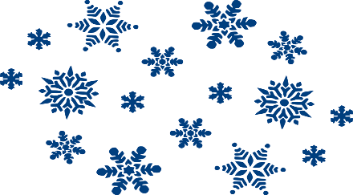 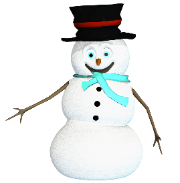 Nightly HomeworkPractice sight wordsRead 10-20 minutesCheck/Sign Planners & Folders Spelling Words-home		-woke-hose		-stone-hope		-those-joke		-rose-bone		-rode-how		-justSight Words-how		-just-moreVocabularyMath:-digit		-ones-tensScience-living 		-nonliving-environment	-soilThis Week’s Skills/ThemesPhonics: long /0/ vowel sound Comprehension: Text features/context cluesLanguage: compound sentencesWriting: Informative writingMath: place valueScience: living and nonliving things**Spirit Day is Friday!  Show your school pride and wear a Heathrow shirt.January 18 - 22, 2021Nightly HomeworkPractice sight wordsRead 10-20 minutesCheck/Sign Planners & Folders Spelling Words-home		-woke-hose		-stone-hope		-those-joke		-rose-bone		-rode-how		-justSight Words-how		-just-moreVocabularyMath:-digit		-ones-tensScience-living 		-nonliving-environment	-soilThis Week’s Skills/ThemesPhonics: long /0/ vowel sound Comprehension: Text features/context cluesLanguage: compound sentencesWriting: Informative writingMath: place valueScience: living and nonliving things**Spirit Day is Friday!  Show your school pride and wear a Heathrow shirt.